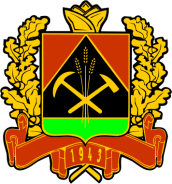 КОЛЛЕГИЯАДМИНИСТРАЦИИ КЕМЕРОВСКОЙ ОБЛАСТИРАСПОРЯЖЕНИЕот «  29  »  июля  2008 г.  №    788-рг. КемеровоО мерах по противодействию  коррупцииВ целях реализации Указа Президента Российской Федерации от 19.05.2008 № 815 «О мерах по противодействию коррупции»:1. Одобрить прилагаемый перечень мер по противодействию коррупции.2. Направить прилагаемый перечень мер по противодействию коррупции в Совет при Президенте Российской Федерации по противодействию коррупции в качестве предложения Коллегии Администрации Кемеровской области о мероприятиях, предполагаемых к включению в Национальный план противодействия коррупции.3. Контроль за исполнением распоряжения возложить на первого заместителя Губернатора Кемеровской области В.П. Мазикина.4. Распоряжение вступает в силу со дня подписания.      Губернатор Кемеровской области                                                                            А.М. ТулеевПереченьмер по противодействию коррупцииПереченьмер по противодействию коррупции№п/пНаименование мероприятий12I. Меры по законодательному обеспечению противодействия коррупцииI. Меры по законодательному обеспечению противодействия коррупцииУсилить уголовную и административную ответственность за нарушения законодательства со стороны государственных гражданских и муниципальных служащих, руководителей учреждений, финансируемых за счет соответствующих бюджетов.Установить эффективные меры ответственности за ненадлежащее исполнение должностных обязанностей: государственных гражданских, муниципальных служащих, членов Совета Федерации, депутатов Государственной Думы Федерального Собрания Российской Федерации, депутатов законодательных (представительных) органов государственной власти субъектов Российской Федерации, депутатов представительных органов муниципальных образований.Регламентировать методику и порядок антикоррупционной экспертизы нормативных правовых актов на федеральном уровне.Ужесточить на федеральном уровне и уровне субъектов Российской Федерации требования к кандидатам на замещение государственных должностей и должностей государственной гражданской и муниципальной службы, а также выборные должности депутатов всех уровней.Установить единый порядок проверки кандидатов на замещение государственных должностей и должностей государственной гражданской и муниципальной службы, а также создать единую базу данных таких проверок с возможностью оперативного доступа к ней.Установить на федеральном уровне перечень медицинских заболеваний, препятствующих прохождению государственной гражданской службы.Внести предложения об ускорении принятия Федерального закона «О противодействии коррупции».В его рамках представляется необходимым:дать юридическое толкование понятия коррупции;определить четкий перечень статей Уголовного кодекса Российской Федерации, предусматривающих уголовную ответственность за совершение коррупционных преступлений, административную ответственность за коррупционные правонарушения, посягающие на институты государственной власти;разграничить сферы компетенции и подследственность правоохранительных органов;предоставить правомочия правоохранительным органам официально, а также с использованием оперативно-розыскных мероприятий осуществлять проверку кандидатов на высокие государственные должности, получать банковскую информацию;предусмотреть санкцию в отношении должностных и иных лиц, единожды осужденных за любое совершенное преступление, прежде всего по коррупционным статьям Уголовного кодекса Российской Федерации, в том числе в сфере экономической деятельности, о том, что они не вправе когда-либо занимать любые ответственные должности в органах государственной власти и управления, органах местного самоуправления, в органах прокуратуры и суда, а также выборные должности депутатов всех уровней;исключить назначение на должности судейского и прокурорского корпусов кандидатов, имеющих в числе близких родственников лиц, практикующих занятие частной адвокатской практикой, особенно по уголовному законодательству, выступающих в качестве защитников на уголовных судебных процессах;предусмотреть механизм взаимодействия правоохранительных органов с федеральными органами власти по отстранению работников органов прокуратуры и суда от занимаемых должностей при наличии задокументированных фактов их коррупционной деятельности либо совершения иных противоправных действий.Устранить противоречия в нормах федерального законодательства.Так, ст. 290 Уголовного кодекса Российской Федерации устанавливает ответственность за взяточничество. Ст. 11 Федерального закона «Об основах государственной службы...» прямо запрещает государственным служащим получать вознаграждения, в том числе подарки, связанные с исполнением должностных обязанностей.В то же время, ст. 575 Гражданского кодекса Российской Федерации предусматривает возможность получения служащими в связи с их должностным положением или исполнением служебных обязанностей «обычных подарков, стоимость которых не превышает 5 установленных законом минимальных размеров оплаты труда». При этом частота получения подарков, в том числе от одного и того же лица, никоим образом не регламентируется.Предусмотреть законодательное определение понятия «покровительство» совершающим преступление со стороны лиц, обладающих властными или иными полномочиями, что делает возможным оказание ими серьёзного воздействия на следствие, прокуратуру, суд в интересах привлекаемого к ответственности (подсудимого) гражданина.Определить перечень субъектов коррупционного преступления (административного правонарушения), так как в настоящее время по отдельным статьям Уголовного кодекса Российской Федерации в него входят только должностные лица, что позволяет избежать ответственности иным фактическим участникам преступлений указанной категории, а также дать единое толкование в уголовном законодательстве понятий «иная личная заинтересованность», «существенное нарушение прав и законных интересов».Это позволит избежать субъективного подхода и оценки в правоприменительной практике, трудностей квалификации действий виновных лиц и не допустить привлечения к ответственности невиновных лиц.Вернуться к применению в судебно-уголовной практике института гражданско- правовой ответственности в форме конфискации имущества лиц, привлеченных к законной ответственности за коррупционные преступления, в том числе рассмотреть возможность конфискации имущества, записанного на членов семьи, иных родственников коррупционера.Урегулировать вопросы использования и практического применения в правоприменительной деятельности материалов, полученных в рамках Федерального закона «Об оперативно-розыскной деятельности» при доказывании по уголовным делам (на стадии расследования и судебного рассмотрения).Внести дополнения в Трудовой кодекс Российской Федерации, в Федеральный закон от 27.07.2004 № 79-ФЗ «О государственной гражданской службе Российской Федерации», наделяющие представителя нанимателя (работодателя) правом увольнения с государственной гражданской службы служащих за однократное грубое нарушение прав и охраняемых законом интересов государства, организаций и физических лиц, а также после вступления в законную силу приговора суда,, осудившего служащего за совершение коррупционного преступления.Определить при разработке должностных регламентов федеральных органов власти, органов власти субъектов Российской Федерации уровень возможных коррупционных рисков государственной гражданской службы всех уровней, конкретные ограничительные мероприятия для минимизации возможности принятия коррупционных решений путём заинтересованности служащего в их исключении (меры материального стимулирования, совершенствования механизма социальной защищенности, разработки механизмов внутреннего контроля, прозрачности принятия решений, возможности информирования общественности о таких решениях, процедурах и обоснованности их принятия).II. Меры по совершенствованию государственного управленияв целях предупреждения коррупцииII. Меры по совершенствованию государственного управленияв целях предупреждения коррупцииНе допускать совмещения в одном органе власти исполнительных, распорядительных и контрольных функций.Внедрить четкие административные регламенты по основным направлениям деятельности государственного органа.Создать исчерпывающие реестры услуг, оказываемых населению конкретным государственным органом.Минимизировать человеческий фактор (исключить непосредственное взаимодействие граждан и юридических лиц с уполномоченными должностными лицами) при оказании государственных услуг (широкое использование информационных технологий, электронного документооборота, упрощение порядка использования электронно-цифровой подписи должностными лицами).Создать органы муниципального финансового контроля, независимые от органов исполнительной власти субъектов РФ и органов местного самоуправления.Разработать и утвердить, всем учреждениям и органам власти, в компетенцию которых входит оказание услуг населению, проведение проверок, конкретные мероприятия по противодействию коррупции в сфере оказания услуг и контрольно-проверочной деятельности. Провести аналогичную работу с учреждениями и органами власти, взаимодействующими с предпринимателями, оказывающими населению посреднические услуги (в частности, в сфере государственной регистрации прав на недвижимое имущество и сделок с ним, работающие с риэлторами на рынке недвижимости, оказывающими посреднические услуги).До принятия соответствующих федеральных законов рекомендовать государственным гражданским служащим всех уровней, муниципальным служащим добровольно ежегодно представлять декларации о доходах, имеющемся в личной собственности и собственности членов семей имуществе.В целях открытости деятельности судов по отправлению правосудия рекомендовать председателям арбитражных судов, федеральных судов общей юрисдикции:организовать автоматизированное распределение исковых заявлений и уголовных дел, поступающих в суды, для исключения возможности рассмотрения дела судьёй, имеющим личную заинтересованность в исходе дела;ввести в реальную практику применение аудио и видеозаписи хода судебных заседаний во избежание фальсификации протоколов судебных заседаний;размещать на сайтах судов, на информационных стендах в помещениях судов сведения о поступающих в суды исковых заявлениях, их движении, судье, месте и времени рассмотрения с прикреплением копий судебных актов в целях обеспечения открытости и прозрачности судебной деятельности для общества, а также организации контроля за соблюдением сроков рассмотрения дел;по актуальным, социально значимым или получившим большой общественный резонанс делам приглашать представителей средств массовой информации и организовывать доведение до общественности результаты их рассмотрения;при опубликовании в средствах массовой информации сведений о наличии грубых юридических ошибок, вынесении заведомо неправосудных решений при рассмотрении конкретных дел, вынесении приговоров проводить служебные проверки в отношении судей, рассматривавших указанные дела. При подтверждении таких сведений обращаться с представлением в квалификационную коллегию судей о соответствии судьи занимаемой должности и прекращении полномочий;до издания федеральных законов в части декларирования доходов и имущества судей и членов их семей предложить судьям подавать ежегодные декларации по собственной инициативе.Принять меры к разработке в области системы и механизма общественного контроля по противодействию коррупции. Оказывать поддержку и содействие представителям общественных организаций, занимающихся согласно уставным требованиям противодействию коррупции.Организовать деятельность органов государственной власти, оказывающих государственные услуги гражданам и юридическим лицам, по принципу «одного окна».III. Меры по повышению профессионального уровня юридических кадров и правовому просвещениюIII. Меры по повышению профессионального уровня юридических кадров и правовому просвещениюОрганизовывать регулярные курсы повышения квалификации для юридических кадров. Осуществлять мероприятия по повышению правосознания у иных государственных гражданских и муниципальных служащих.Обеспечивать государственных гражданских и муниципальных служащих правовой литературой и доступам к правовым базам данных.Периодически обобщать и распространять положительный опыт борьбы с коррупцией в органах государственной власти и органах местного самоуправления.Создать сайты в сети Интернет для каждого органа государственной власти и органа местного самоуправления, с подробным описание оказываемых услуг и изложением административных регламентов.Рассмотреть возможность выпуска специального юридического издания, в котором вести просветительскую работу с населением по вопросам противодействия коррупции, публиковать выступления юристов, судей, прокуроров по данной направленности, результаты социологических опросов об уровнях коррумпированности на территориях муниципальных образований, среди ведомств и структур, оказывающих гражданам услуги, и иную информацию.Принять меры к разработке и демонстрации в средствах массовой информации роликов, плакатов, иных средств воздействия с социальной рекламой по противодействию коррупции.